Diabetes and its controlWhat is diabetes?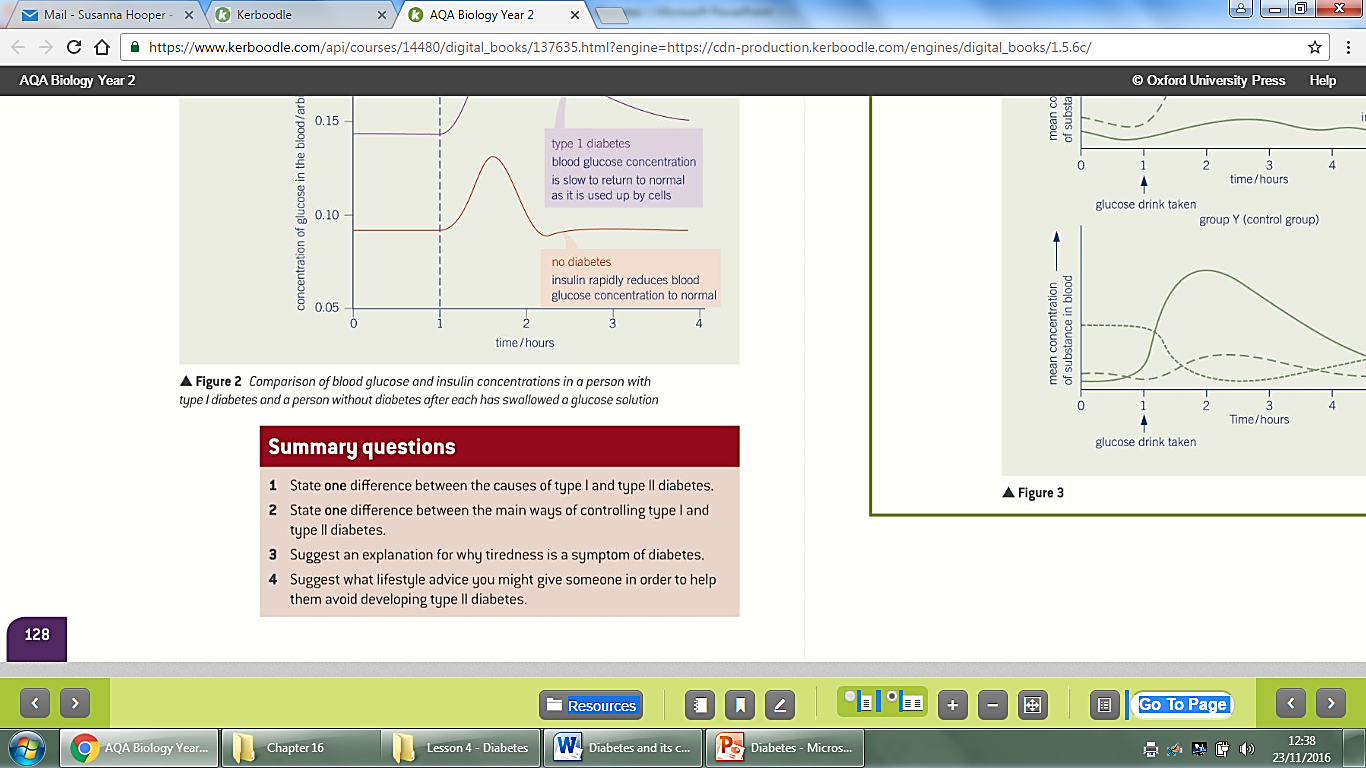 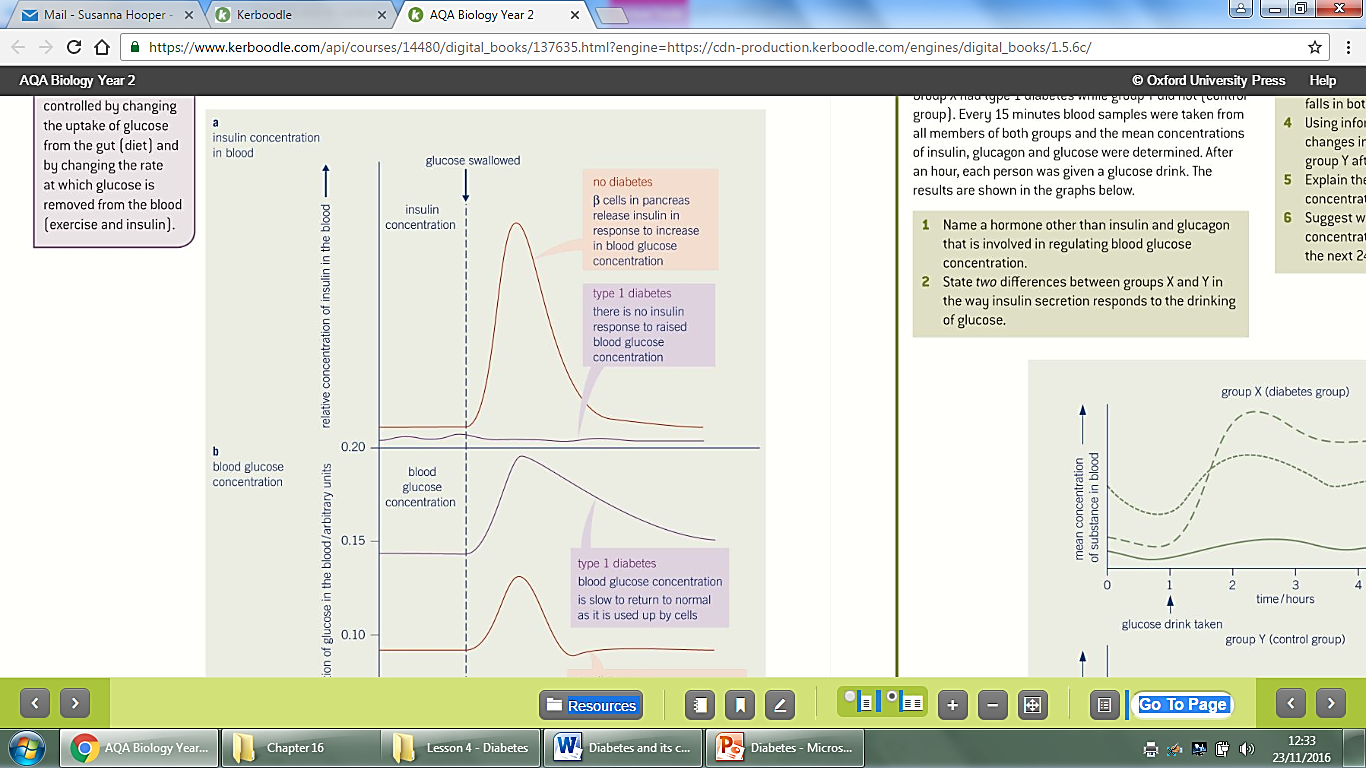 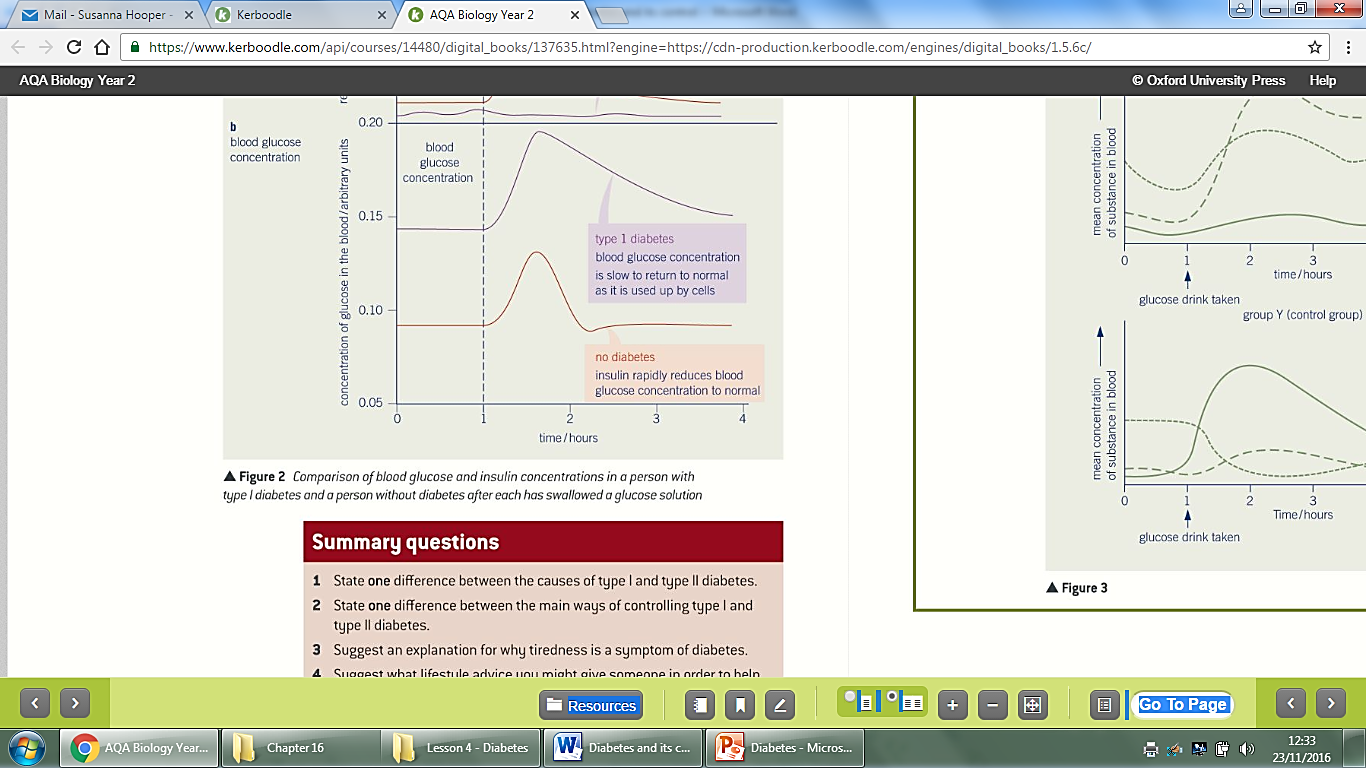 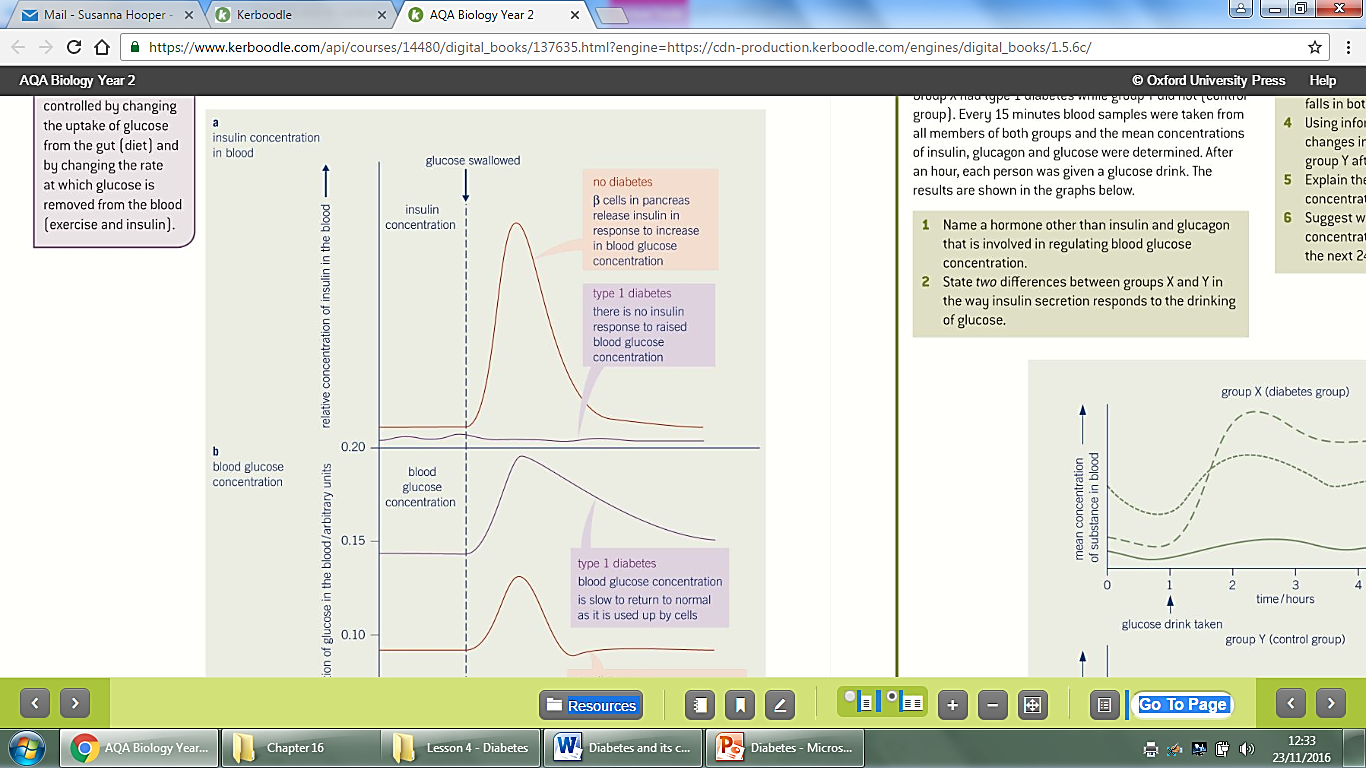 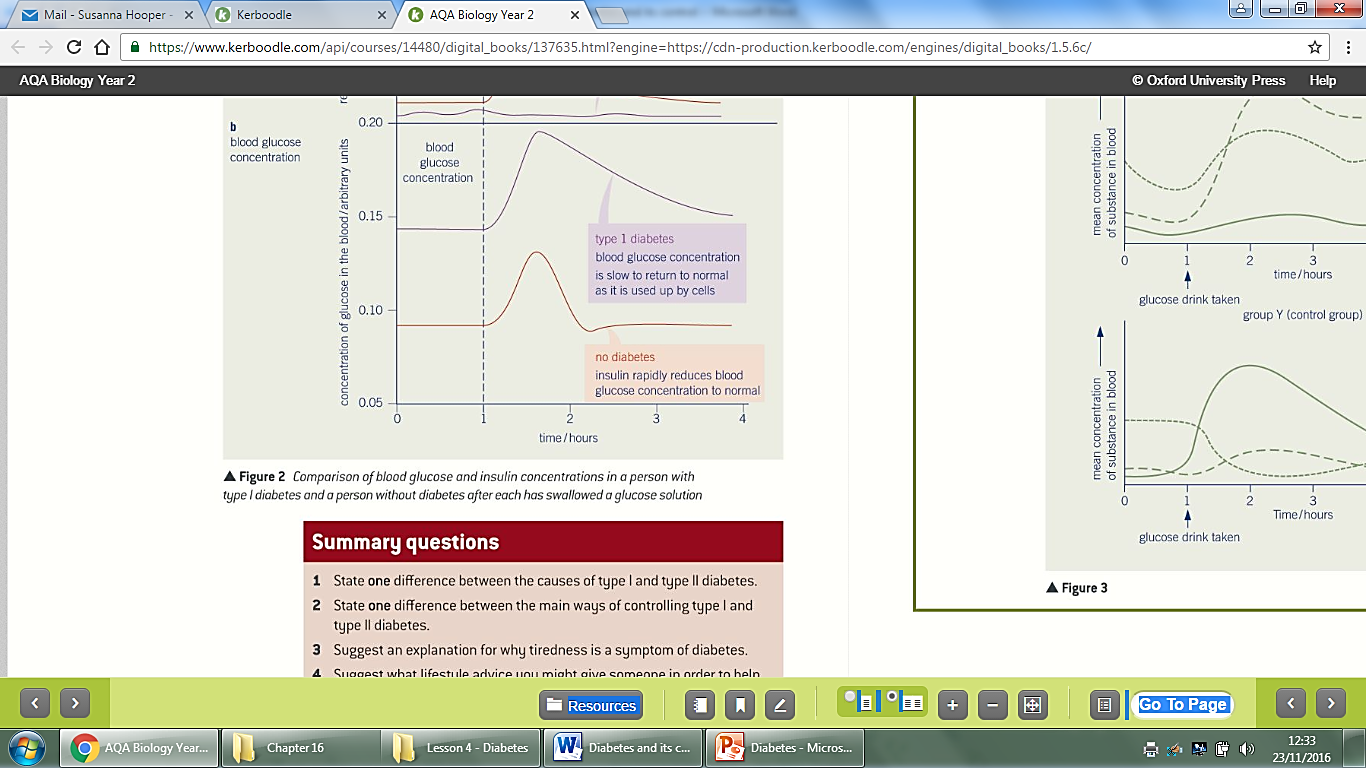 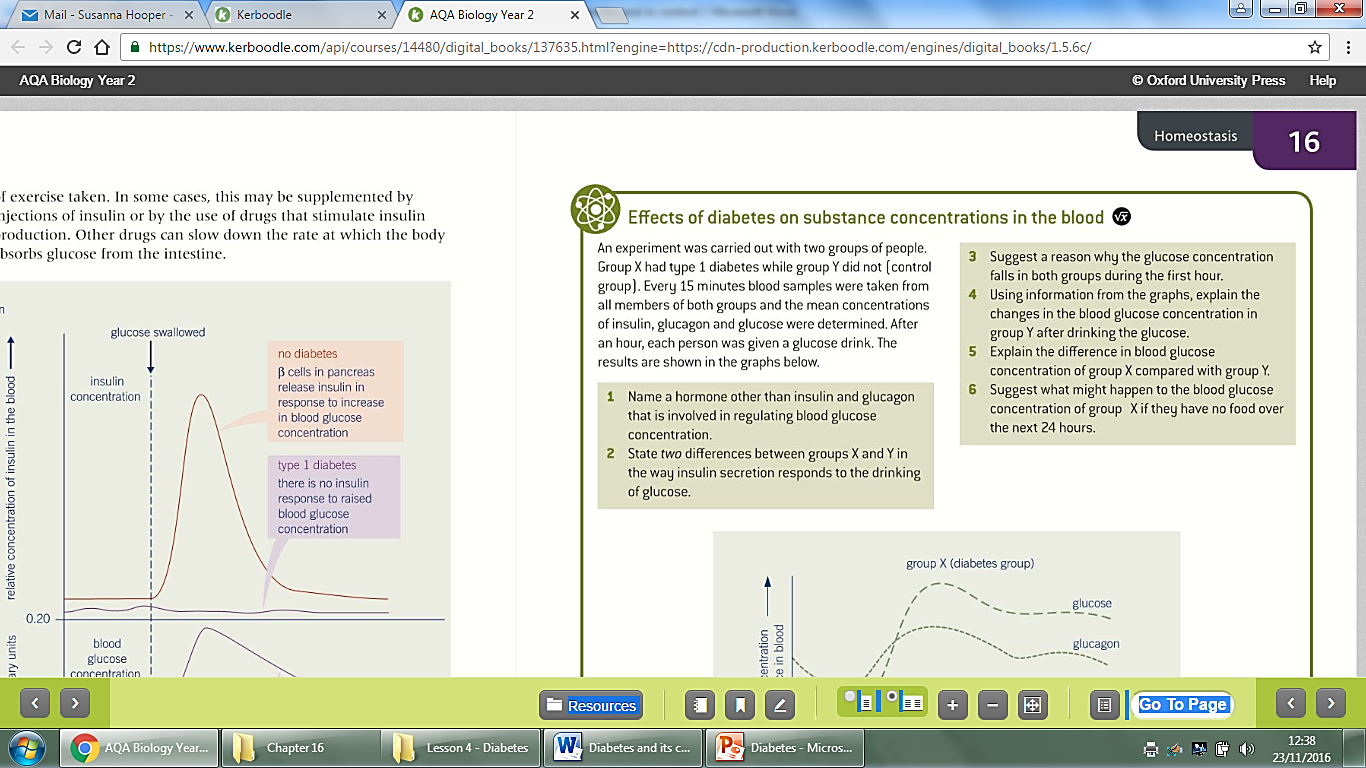 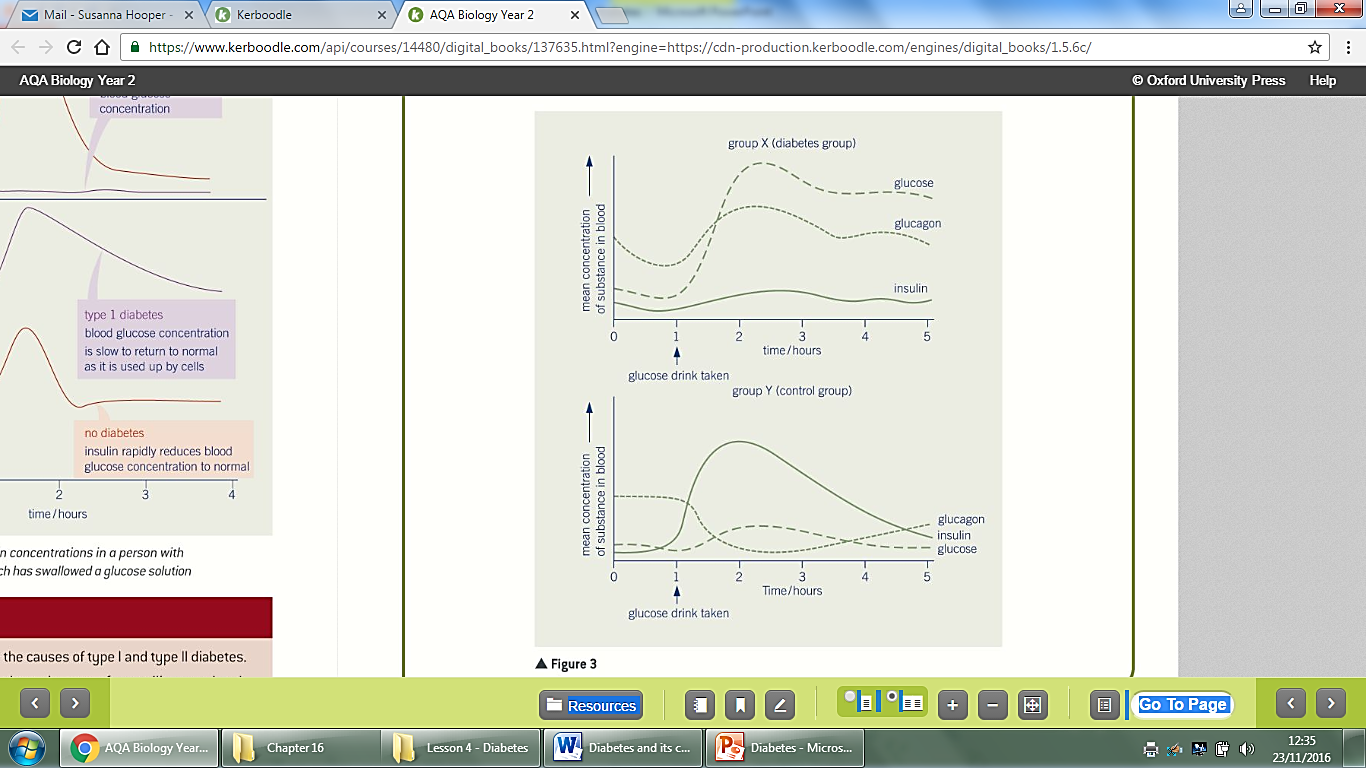 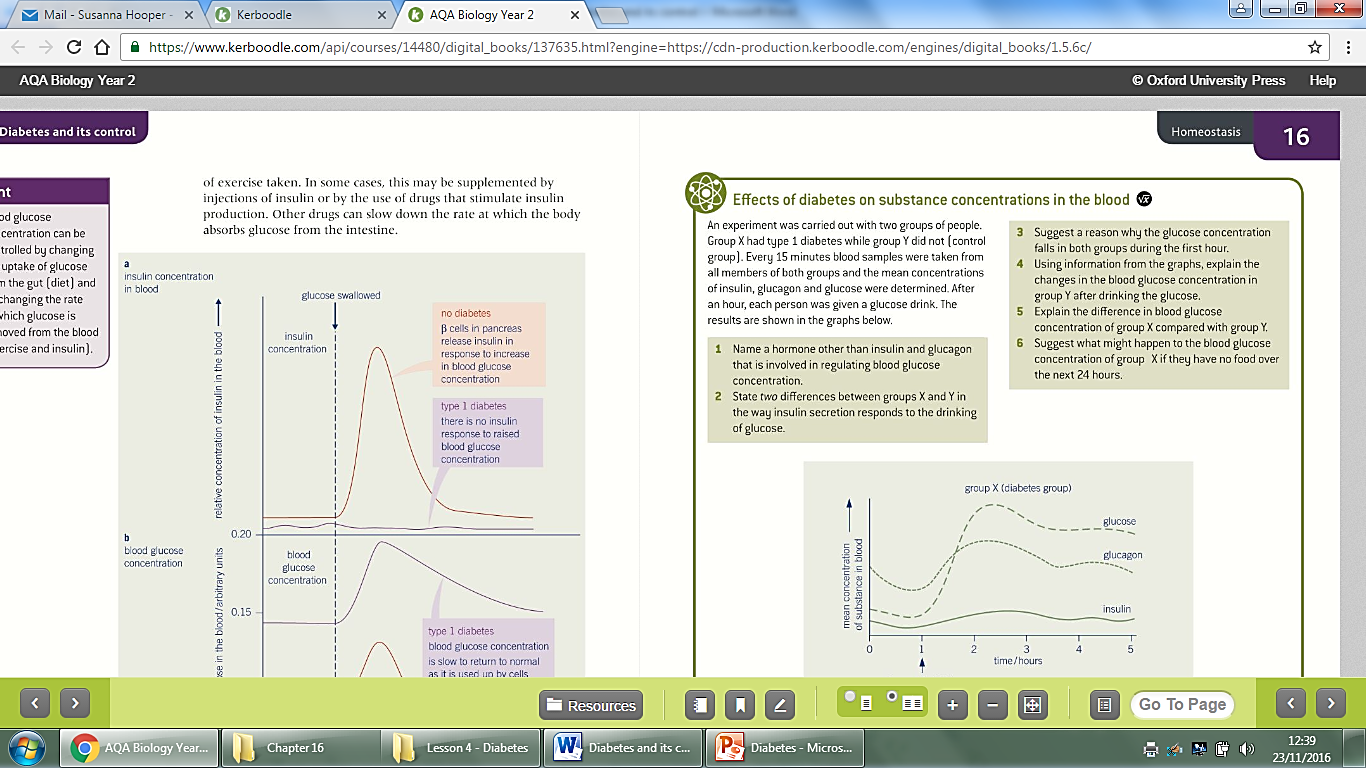 Type (Include description of how it is caused)SymptomsHow it is controlledType I (insulin dependent)Type II (insulin independent)